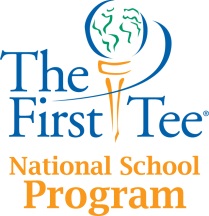 Best Practices
Striking with ImplementsSuggested Grade Level:  3rd – 5th GradeMaterials Needed:Tennis racketsLow compression tennis ballsOpen WallDescription:To help students understand the aspect of striking the golf ball to a target, I try and compare it to other activities like tennis.I add a tennis rotation to help with hand-eye coordination and adding cardio with striking the ball against the wall. See how many they can do in a row. Submitted by: Adrienne Wood, P.E. Instructor at Miles Elementary in Hillsborough, Florida
Date Submitted: 4/25/14